	   REGIONE DEL VENETO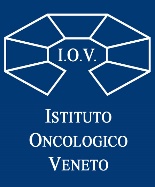 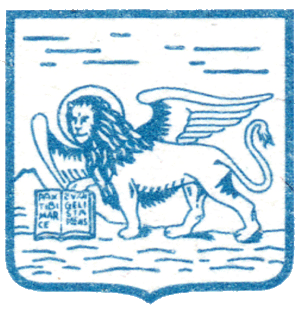                                                    Istituto Oncologico Veneto                                      Istituto di Ricovero e Cura a Carattere Scientifico                                                                  Direzione Generale                                                                      U.O.S. Affari Legali                                                  Piazza Antenore, 3 - 35121 PadovaAVVISO PUBBLICO INERENTE L’AGGIORNAMENTO DEL PIANO TRIENNALE DI PREVENZIONE DELLA CORRUZIONE E DELLA TRASPARENZA 2018-2020 (AGGIORNAMENTO 2019)Il Responsabile della prevenzione della corruzione e della trasparenza dell’Istituto Oncologico Veneto-IRCCS Premesso cheLa legge n. 190/2012 all’articolo 1, comma 8, prevede che l’organo di indirizzo su proposta del responsabile della prevenzione della corruzione e della trasparenza, entro il 31 gennaio di ogni anno, adotti il Piano triennale di prevenzione della corruzione e della trasparenza; Considerato cheIl PNA - adottato con Delibera ANAC n. 831/2016 e l’aggiornamento approvato con Delibera n. 1074/2018 - richiede che il processo di adozione del piano preveda la partecipazione di attori esterni all’ente;Al fine di favorire la partecipazione dei cittadini e dei portatori di interessi alle attività poste a tutela dei principi di legalità, integrità e trasparenzaINVITATutti i cittadini e i portatori di interessi precitati a far pervenire eventuali osservazioni e/o suggerimenti e/o proposte che possano promuovere e migliorare ogni iniziativa in materia di prevenzione della corruzione e in materia di trasparenza, ai fini dell’aggiornamento 2019 al Piano triennale di prevenzione della corruzione e della trasparenza anni 2018-2020. Tali indicazioni dovranno pervenire entro il giorno 19.01.2019 al seguente recapito:anticorruzione@iov.veneto.itIl Responsabile della prevenzione della corruzione e della trasparenza              -Avv. Amleto Cattarin-Padova, 09.01.2019 